                                                            Notice  - XVth Meeting                                            	    This is to inform to following members of IQAC and head of the department please attend XVth meeting organized  on 25 August 2021 at 02:00 PM. in room no. 21. The meeting is presided by Dr. R.K.S. Sengar Agenda:-To discuss the new education policy (NEP 2020).Introduction to CBCS system and project internship/community development projectQuality improvement program by various department.Organizing awareness camp for covid-19.MiscellaneousIQAC Team:-Dr. R.K.S. Sengar			Chairperson			PrincipalDr. Sadhna Shrivastava		Coordinator			ProfessorDr. Vandana Chaturvedi		Member			ProfessorDr. Sanjeev Gupta			Member			Professor	Dr. A.K. Tripathi			Member			ProfessorDr. R.P. Singh			Member			ProfessorDr. D.K. Mishra			Member			Assoc. ProfessorDr. Nisha Singh Tomar 		Member 			Asst. ProfessorDr. Khushwant Singh 		Member 			Asst. ProfessorShri. Sagar Ghosh 			Member 			Asst. ProfessorShri Keshav Kishor Shukla	Member Admins.		LibrarianDr. Bharti Karnik			Local Nominee		Professor	Dr. Vibha Durbar			Local Nominee		ProfessorDr. Chetna Shrivastava 		HOD Political Science 	ProfessorDr. A.S. Kushwah 			HOD English 		ProfessorDr. Ashok Sharma 		HOD Sociology 		ProfessorDr. Anubha Pandey 		HOD Hindi 			ProfessorDr. A.K. Singh 			HOD Geography 		ProfessorDr. S.S. Tomar 			HOD Physics 		Professor Dr. B.B. Gupta 			HOD Botany 		Asst. ProfessorDr. R.N. Gupta 			HOD Math’s 		ProfessorDr. Rachna Joshi 			HOD Zoology 		ProfessorMinutes of Meeting:-  	Coordinators of IQAC Welcome All the Members of Team and presented minutes of last meeting. Dr. Sadhana Shrivastava presented detail of NEP 2020 & CBCS system.Quality improvement program proposal would be submitted by the dept.Committee of NEP 2020 awareness program was constituted to create awareness among students for NEP 2020.The induction program would be organized by IQAC with the involvement of members of society/students  Vote of thanks given by Dr. R.P. Singh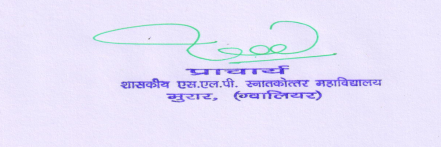 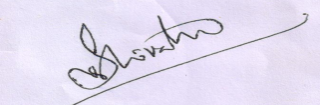 (Dr. Sadhna Srivastava) 						(Dr. R.K.S. Sengar)       Co-ordinator 						       Principal & Chairperson	                                                     Notice  - XVI Meeting 	    This is to inform to following members of IQAC,  head of the department and admission committee please attend XVIth meeting organized on 29 October 2021 at 02:00 PM. in room no. 21. The meeting is presided by Dr. R.K.S. SengarAgenda:-Discussion of open elective subjects for I Year. Selection of vocational courses for I Year.MiscellaneousIQAC Team:-Dr. R.K.S. Sengar			Chairperson			PrincipalDr. Sadhna Shrivastava		Coordinator			ProfessorDr. Vandana Chaturvedi		Member			ProfessorDr. Sanjeev Gupta			Member			Professor	Dr. A.K. Tripathi			Member			ProfessorDr. R.P. Singh			Member			ProfessorDr. D.K. Mishra			Member			Assoc. ProfessorDr. Nisha Singh Tomar 		Member 			Asst. ProfessorDr. Khushwant Singh 		Member 			Asst. ProfessorShri. Sagar Ghosh 			Member 			Asst. ProfessorShri Keshav Kishor Shukla	Member Admins.		LibrarianDr. Bharti Karnik			Local Nominee		Professor	Dr. Vibha Durbar			Local Nominee		ProfessorDr. Chetna Shrivastava 		HOD Political Science 	ProfessorDr. A.S. Kushwah 			HOD English 		ProfessorDr. Ashok Sharma 		HOD Sociology 		ProfessorDr. Anubha Pandey 		HOD Hindi 			ProfessorDr. A.K. Singh 			HOD Geography 		ProfessorDr. S.S. Tomar 			HOD Physics 		Professor Dr. B.B. Gupta 			HOD Botany 		Asst. ProfessorDr. R.N. Gupta 			HOD Math’s 		ProfessorDr. Rachna Joshi 			HOD Zoology 		ProfessorDr. Pratibha Gautam 						Asst. ProfessorDr. P.D. Shakya 							Asst. ProfessorMinutes of Meeting:-  	Coordinators of IQAC Welcome All the Members of Team and presented minutes of last meeting. Total eleven courses were selected by all the members as open elective subjects from the list provided by higher education the list is enclosed here.For skill development vocational courses on vermicomposting, horticulture, account & tally and electronic technology were selected by the team for year 2021-22      Vote of thanks given by Dr. Sanjeev Gupta(Dr. Sadhna Srivastava) 						(Dr. R.K.S. Sengar)       Co-ordinator 						       Principal & Chairperson	Notice  - XVII Meeting 	    This is to inform to following members of IQAC,  head of the department and admission committee please attend XVIIth meeting organized on 12 Feb. 2022 at 02:00 PM. in room no. 21. The meeting is presided by Dr. R.K.S. SengarAgenda:-Allotment of project internship/apprenticeship/community development project.Discussion on preparation of SSR.Proposals for organizing workshop conference by departments.    MiscellaneousIQAC Team:-Dr. R.K.S. Sengar			Chairperson			PrincipalDr. Sadhna Shrivastava		Coordinator			ProfessorDr. Vandana Chaturvedi		Member			ProfessorDr. Sanjeev Gupta			Member			Professor	Dr. A.K. Tripathi			Member			ProfessorDr. R.P. Singh			Member			ProfessorDr. D.K. Mishra			Member			Assoc. ProfessorDr. Nisha Singh Tomar 		Member 			Asst. ProfessorDr. Khushwant Singh 		Member 			Asst. ProfessorShri. Sagar Ghosh 			Member 			Asst. ProfessorShri Keshav Kishor Shukla	Member Admins.		LibrarianDr. Bharti Karnik			Local Nominee		Professor	Dr. Vibha Durbar			Local Nominee		ProfessorDr. Chetna Shrivastava 		HOD Political Science 	ProfessorDr. A.S. Kushwah 			HOD English 		ProfessorDr. Ashok Sharma 		HOD Sociology 		ProfessorDr. Anubha Pandey 		HOD Hindi 			ProfessorDr. A.K. Singh 			HOD Geography 		ProfessorDr. S.S. Tomar 			HOD Physics 		Professor Dr. B.B. Gupta 			HOD Botany 		Asst. ProfessorDr. R.N. Gupta 			HOD Math’s 		ProfessorDr. Rachna Joshi 			HOD Zoology 		ProfessorDr. Pratibha Gautam 						Asst. ProfessorDr. P.D. Shakya 							Asst. ProfessorMinutes of Meeting:-  	Coordinator of IQAC Welcome All the Members of Team and presented minutes of last meeting. The following discussion were undertaken in the meeting.Dr. Chetna Shrivastava & Dr. Vandana Chaturvedi allotted of project internship/apprenticeship/community development project to all the teachers for I year students and give directives Instruction were given by IQAC coordinators to all the heads for preparation of SSR. Vote of thanks given by Dr. R.P. Singh(Dr. Sadhna Srivastava) 						(Dr. R.K.S. Sengar)       Co-ordinator 						       Principal & Chairperson	Notice  - XVIII Meeting 	    This is to inform to following members of IQAC, and members of department of chemistry, please attend XVIIIth meeting organized on 11 March 2022 at 12:30 PM. in dept. of chemistry. The meeting is presided by Dr. R.K.S. SengarAgenda:-Discussion on National conference on “Environmental Challenges for Sustainable Development” on 26 & 27 March 2022 department of chemistry.IQAC Team:-Dr. R.K.S. Sengar			Chairperson			PrincipalDr. Sadhna Shrivastava		Coordinator			ProfessorDr. Vandana Chaturvedi		Member			ProfessorDr. Sanjeev Gupta			Member			Professor	Dr. A.K. Tripathi			Member			ProfessorDr. R.P. Singh			Member			ProfessorDr. D.K. Mishra			Member			Assoc. ProfessorDr. Nisha Singh Tomar 		Member 			Asst. ProfessorDr. Khushwant Singh 		Member 			Asst. ProfessorShri. Sagar Ghosh 			Member 			Asst. ProfessorShri Keshav Kishor Shukla	Member Admins.		LibrarianDr. Bharti Karnik			Local Nominee		Professor	Dr. Vibha Durbar			Local Nominee		ProfessorShri. B.N. Gupta  							Asst. ProfessorDr. Laxmi Sharma 						Asst. ProfessorShri. A.K. Gautam 						Asst. ProfessorDr. Muzeeb Khan 							Asst. ProfessorDr. Joginder 							Asst. ProfessorMinutes of Meeting:-  	Coordinator of IQAC Welcome All the Members of Team and presented minutes of last meeting. The following discussion was undertaken in the meeting.Various committees were formed for systematic conduction of National conference. Financial support is given by MPHEQIP (World Bank Project) and Janbhagidari Samiti of the college.Vote of thanks given by Dr. R.P. Singh(Dr. Sadhna Srivastava) 						(Dr. R.K.S. Sengar)       Co-ordinator 						       Principal & Chairperson	